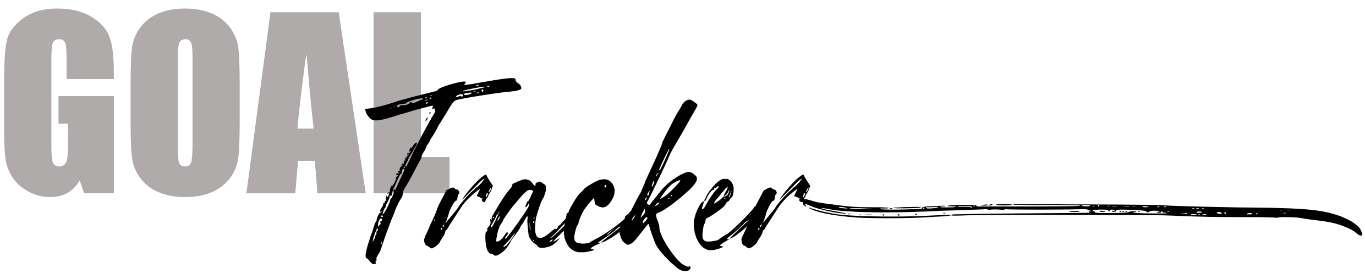 To work out how much to add to each line, take the total amount and divide it by 20. Add that amount to the bottom line and keep adding that amount to each line above until you reach the total sum.Total:100%Total:95%90%85%80%75%70%65%60%55%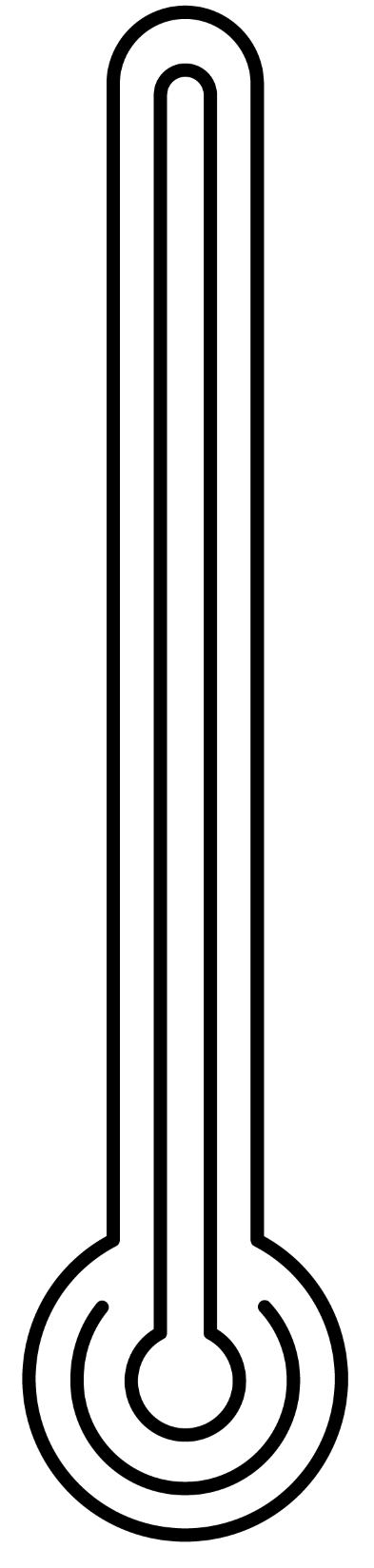 50%45%40%35%30%25%20%15%10%5%0%